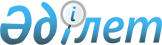 О внесении изменений и дополнения в приказ исполняющего обязанности  Председателя Комитета лесного хозяйства и животного мира Министерства сельского хозяйства Республики Казахстан от 24 июля 2015 года № 190 "О введении ограничений и запретов на пользование объектами животного мира, их частей и дериватов, установлении мест и сроков их пользования"Приказ и.о. Председателя комитета лесного хозяйства и животного мира Министерства сельского хозяйства от 1 октября 2015 года № 249. Зарегистрирован в Министерстве юстиции Республики Казахстан 4 ноября 2015 года № 12238      

 ПРИКАЗЫВАЮ:



      1. Внести в приказ исполняющего обязанности Председателя Комитета лесного хозяйства и животного мира Министерства сельского хозяйства Республики Казахстан от 24 июля 2015 года № 190 «О введении ограничений и запретов на пользование объектами животного мира, их частей и дериватов, установлении мест и сроков их пользования» (зарегистрированный в Реестре государственной регистрации нормативных правовых актов № 11939, опубликованный в информационно-правовой системе "Әділет" 14 сентября 2015 года) следующие изменения и дополнения:



      в Приложении 1 «Ограничения и запреты на пользование рыбными ресурсами и другими водными животными их частей и дериватов», утвержденных указанным приказом:



      подпункт 3) пункта 6 исключить;



      дополнить пунктом 8-1. следующего содержания:

      «8-1. Ввести запрет на применение ставных сетей на водохранилище Шардара.»



      в Приложении 2 «Места и сроки пользования рыбными ресурсами и другими водными животными, их частей и дериватов» утвержденных указанным приказом:



      подпункт 3) пункта 1 исключить.



      2. Управлению охраны рыбных ресурсов и регулирования рыболовства в установленном законодательством порядке обеспечить:

      1) государственную регистрацию настоящего приказа в Министерстве юстиции Республики Казахстан;

      2) в течение десяти календарных дней после государственной регистрации настоящего приказа его направление на официальное опубликование в периодических печатных изданиях и в информационно-правовой системе «Әділет»;

      3) размещение настоящего приказа на интернет-ресурсе Министерства сельского хозяйства Республики Казахстан.



      3. Настоящий приказ вводится в действие по истечении десяти календарных дней после дня его первого официального опубликования.      Исполняющий обязанности

      Председателя Комитета лесного

      хозяйства и животного мира

      Министерства сельского хозяйства

      Республики Казахстан                       К. Устемиров
					© 2012. РГП на ПХВ «Институт законодательства и правовой информации Республики Казахстан» Министерства юстиции Республики Казахстан
				